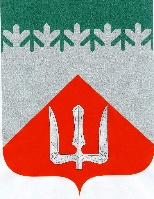 А Д М И Н И С Т Р А Ц И ЯВолховского муниципального районаЛенинградской областиП О С Т А Н О В Л Е Н И Е    от 16 мая 2022 г.                                                                           № 1387                                                 ВолховОб утверждении Порядкапредоставления муниципальными служащими администрации Волховского муниципального района и её структурных подразделений сведений о своих расходах, а также расходах своих супруга (супруги) и несовершеннолетних детей В соответствии с Федеральным законом от 25.12.2008 №273-ФЗ «О противодействии коррупции», Федеральным законом от 03.12.2012 №230-ФЗ «О контроле за соответствием расходов лиц, замещающих государственные должности, и иных лиц их доходам», областным закон Ленинградской области от 11.03.2008 N 14-оз «О правовом регулировании муниципальной службы в Ленинградской области», п.13 ч.1 ст.32 Устава Волховского муниципального района, п о с т а н о в л я ю:1. Утвердить Порядок представления муниципальными служащими администрации Волховского муниципального района и её структурных подразделений сведений о своих расходах, а также расходах своих супруга (супруги) и несовершеннолетних детей, согласно приложению.2. Признать утратившими силу постановления администрации Волховского муниципального района Ленинградской области:- от 31.05.2013 №1577 «Об утверждении Порядка представления сведений о расходах муниципальных служащих администрации и её структурных подразделений, руководителей муниципальных бюджетных (казенных) учреждений их супругов и несовершеннолетних детей»;- от 28.08.2015 №1792 «О внесении изменений в постановление администрации Волховского муниципального района Ленинградской области от 31.05.2013 года №1577 «Об утверждении Порядка представления сведений о расходах муниципальных служащих администрации и её структурных подразделений, руководителей муниципальных бюджетных (казенных) учреждений их супругов и несовершеннолетних детей».3. Настоящее постановление подлежит опубликованию в официальном периодическом печатном издании и размещению в информационно-коммуникационной сети «Интернет» на официальном сайте администрации Волховского муниципального района.4.  Настоящее постановление вступает в силу на следующий день после его официального опубликования.5. Контроль за исполнением постановления возложить на заместителя главы администрации по безопасности.Глава администрации                                                                              А.В. Брицунисп.Филисова Татьяна Александровна 8(81363)78816Утверждены постановлением администрацииВолховского муниципального районаот 16 мая 2022 г. №1387(Приложение)Порядокпредоставления муниципальными служащими администрации Волховского муниципального района и её структурных подразделений сведений о своих расходах, а также расходах своих супруга (супруги) и несовершеннолетних детей1. Настоящий Порядок определяет правила представления сведений о расходах муниципальными служащими администрации Волховского муниципального района и её структурных подразделений (далее – муниципальные служащие), на которых в соответствии с нормативным правовым актом администрации Волховского муниципального района  возложена обязанность по представлению сведений о своих доходах, об имуществе и обязательствах имущественного характера, а также о доходах, об имуществе и обязательствах имущественного характера своих супруги (супруга) и несовершеннолетних детей.2. Лица, указанные в пункте 1 настоящего Порядка, представляют:сведения о своих расходах, а также о расходах своих супруги (супруга) и несовершеннолетних детей по каждой сделке по приобретению земельного участка, другого объекта недвижимости, транспортного средства, ценных бумаг (долей участия, паев в уставных (складочных) капиталах организаций), цифровых финансовых активов, цифровой валюты, совершенной данным лицом, его супругой (супругом) и (или) несовершеннолетними детьми в течение календарного года, предшествующего году представления сведений (далее - отчетный период), если общая сумма таких сделок превышает общий доход муниципального служащего и его супруги (супруга) за три последних года, предшествующих отчетному периоду (далее - сведения о расходах);сведения об источниках получения средств, за счет которых совершены эти сделки.3. Сведения о расходах представляются по утвержденной Президентом Российской Федерации форме справки ежегодно в сроки, установленные для представления сведений о доходах, об имуществе и обязательствах имущественного характера.4. Сведения о расходах представляются в отдел муниципальной службы и кадров администрации Волховского муниципального района.5. В случае непредставления или представления заведомо неполных или недостоверных сведений о расходах лица, указанные в пункте 1 настоящего Порядка, несут ответственность в соответствии с законодательством Российской Федерации о муниципальной службе Российской Федерации.6. Решение об осуществлении контроля за соответствием расходов муниципального служащего, расходов его супруги (супруга) и несовершеннолетних детей общему доходу данного лица и его супруги (супруга) (далее - контроль за расходами) принимается Губернатором Ленинградской области либо уполномоченным им должностным лицом путем издания соответствующего правового акта на основании достаточной информации, представленной в соответствии с Федеральным законом от 3 декабря 2012 года N 230-ФЗ "О контроле за соответствием расходов лиц, замещающих государственные должности, и иных лиц их доходам".7. Контроль за расходами осуществляется государственным органом Ленинградской области по профилактике коррупционных и иных правонарушений.8. Проверка достоверности и полноты предусмотренных Федеральным законом от 3 декабря 2012 года N 230-ФЗ "О контроле за соответствием расходов лиц, замещающих государственные должности, и иных лиц их доходам" сведений о расходах осуществляется государственным органом Ленинградской области по профилактике коррупционных и иных правонарушений, в порядке, устанавливаемом Президентом Российской Федерации, самостоятельно или путем направления запроса в федеральные органы исполнительной власти, уполномоченные на осуществление оперативно-розыскной деятельности, о предоставлении имеющейся у них информации о доходах, расходах, об имуществе и обязательствах имущественного характера муниципального служащего, представившего такие сведения, его супруги (супруга) и несовершеннолетних детей.9. Представленные в соответствии с настоящим Порядком сведения о расходах приобщаются к личному делу лица, их представившего.10. Специалисты отдела муниципальной службы и кадров администрации Волховского муниципального района, в должностные обязанности которых входит работа со сведениями о расходах, виновные в их разглашении или использовании в целях, не предусмотренных законодательством Российской Федерации, несут ответственность в соответствии с законодательством Российской Федерации.